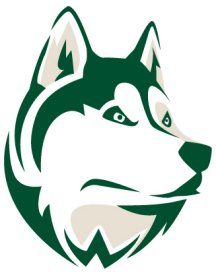 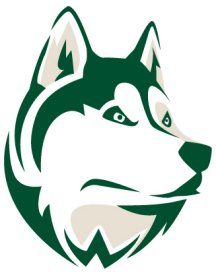 Atlanta Community Schools Communications Regarding COVID-19 CasesWhenever the district receives notification of a school-related confirmed case of COVID-19 in a ACS student or staff member, we will make every attempt to be as transparent as possible. Due to confidentiality laws and policies, including the Family Educational Rights and Privacy Act and the Americans With Disabilities Act, we will not be able to provide specific information regarding any particular case.Please know that you will be contacted if your child is a close contact with someone in the school setting who tested positive for COVID-19. The District Health Department #4 will advise you on what steps to take. If your family is not contacted, that means your child was not identified as a close contact of the person who tested positive.As with other communicable diseases such as pertussis, whooping cough, etc., and consistent with confidentiality laws and rules, the school district will promptly inform staff and families of COVID-19 positive cases to which they or their student may have been exposed.September 2021October 2021DISTRICT BUILDINGPOSITIVE CASESPROBABLE CASESDATE REPORTEDCUMULATIVE CASESCOMFIRMED/PROBABLEATLANTA JR/SR HIGH SCHOOL119/9/2021219/10/2021119/16/20211TOTALS4ATLANTA ELEMENTARY SCHOOL19/22/20211TOTALS1DISTRICT BUILDINGPOSITIVE CASESPROBABLE CASESDATE REPORTEDCUMULATIVE CASESCOMFIRMED/PROBABLEATLANTA JR/SR HIGH SCHOOL1210/6/202131210/14/20213110/15/20211110/18/20211110/21/20211TOTALS9ATLANTA ELEMENTARY SCHOOL1110/7/202122210/13/20214TOTALS6DISTRICT BUILDINGPOSITIVE CASESPROBABLE CASESDATE REPORTEDCUMULATIVE CASESCONFIRMED/PROBABLEATLANTA JR/SR HIGH SCHOOL 1211/6/202131211/8/202131311/9/2021412611/10/2021271311/11/20214TOTALS41ATLANTA ELEMENTARY SCHOOL1111/1/202111111/6/202111211/3/20213TOTALS5